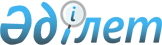 О Председателе Совета Евразийской экономической комиссииРешение Совета Евразийской экономической комиссии от 23 декабря 2013 года № 99

      В соответствии со статьей 11 Договора о Евразийской экономической Комиссии от 18 ноября 2011 года Совет Евразийской экономической комиссии решил:



      1. Назначить Председателем Совета Евразийской экономической комиссии сроком на 1 год Первого заместителя Председателя Правительства Российской Федерации Шувалова Игоря Ивановича. 



      2. Настоящее Решение вступает в силу с 31 января 2014 г. Члены Совета Евразийской экономической комиссии:
					© 2012. РГП на ПХВ «Институт законодательства и правовой информации Республики Казахстан» Министерства юстиции Республики Казахстан
				От Республики

Беларусь
От Республики

Казахстан
От Российской

Федерации
С. Румас
Б. Сагинтаев
И. Шувалов
